Зкологическое правоЭкологическое право представляет собой отрасль юриспруденции, содержащую в себе правовые предписания, регулирующие следующие виды деятельности:создание  единого   природоохранного  экологического законодательства;использование  человеком  окружающей  среды  и природных ресурсов;охрана окружающей среды от разрушительного антропогенного и технологического вмешательства;установление видов ответственности за нарушение экологического законодательства,  правил  и  норм природопользования;другие виды деятельности, имеющие отношение к человеческому взаимодействию с окружающей средой.Особенности экологического праваЭкологическое право имеет сейчас уникальную возможность стать высокоразвитым правовой отрасль, исполнению норм которой будет уделяться большой общественный вес.В связи с возрастанием количества правонарушений в сфере экологии, касающихся не только разрушения самих природных комплексов, но и нарушением права каждого гражданина на благоприятную экологическую среду и утаивания информации про реальное положение дел по охране значимых природных объектов, каждый гражданин должен иметь четкое представление о следующих вопросах:какие законы Российской Федерации регулируют основы природопользования вРоссИИ;что можно,  а  что нельзя  делать  на  лоне природы,  что означает понятие«экологическое преступление», а именно какие действия образуют состав экологических   преступлений;что входит  в совокупность  экологических  прав  человека  и гражданина;какие способы предусмотрены законом для восстановления нарушенных экологических  прав человека и гражданинаПраво граждан на благоприятную окружающую средуПраво граждан на благоприятную окружающую среду означает предусмотренную законом возможность каждого гражданина наслаждаться чистыми и незагрязненными природными ресурсами: водоемами, лесами, почвой, полями, и другими природными комплексами и одновременно с этим предусмотренную законом обязанность государства обеспечить эффективные условия для сохранения окружающей среды, чтобы права граждан на благоприятную окружающую среду не ущемлялись.В настоЯщее время право граждан на благоприятную окружающую среду всячески ущемляется. В Уголовном Кодексе Российской Федерации предусмотрены целые составы экологических преступлений - то есть подробно описаны тедействия/ бездейстВИЯ, совершенные в отношении природных ресурсов и животного мира, которые запрещены на территории РФ и являются противозаконными.Вот некоторые из составов преступлений:нарушение правил обращения  экологически  опасных  веществ  и отходов  (статья 247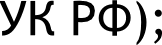 незаконная добыча водных животных и растений (статья 256 УК РФ);незаконная  охота (ст.  258 УК РФ);незаконная  порубка  леса (ст.  260 УК РФ);Уничтожение популяций организмов, занесенных в Красную Книгу РФ (ст. 259 УК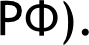 Способы защиты экологически правЧаще всего, граждане сами не в силах остановить тот или иной произвол со стороны государственных органов, совершающийся в ущерб окружающей среде.Государственные органы и должностные лица могут бездействовать, когда нужно проявить властные полномочия и запретить, например, незаконную вырубку леса вблизи озера (чтобы оно не обмелело) или наоборот, могут санкционировать охоту обеспеченных людей в опасных для природы количествах и заповедных местах.Но сознательным людям, для которых сохранение природного наследия- это вопрос активной жизненной позиции, следует помнить ,ч то на основании двух Федеральных законов «Об охране окружающей среды» и «Об обжаловании в суд решений и действий, нарушающих права и свободы граждан» граждане имеют право обратиться с исковым заявлением в судебные инстанции и отстоять свое право на чистую и сохраненную окружающую среду.Статистика судебных дел по данному вопросу говорит о том, что не все потеряно - граждане выигрывают  и отстаивают  свое право на здоровую экологию!Гражданское правоВ современное право понятие гражданского права пришло со времен Римской Империи. Именно в этом государстве были сформулированы основные положения гражданского права, которые действуют и по сегодняшний день.Понятие гражданского праваГражданское право представляет собой отрасль права, регулирующую преимущественно имущественные отношения, а также отношения личного неимущественного характера, которые вытекают из них.Гражданское право - это наиболее ранее сформулированная часть юриспруденции. Гражданское право основывается на таких важных позициях:равноправие всех участников гражданских процессов и отношений;независимость и автономия их волеизъявления;полная имущественная состоятельность участников гражданского процесса.Субъекты гражданского праваСубъектами гражданского права называются обладатели (носители) гражданских обязанностей  и прав. Субъектами гражданского  права могут выступать исключительно лица, которые обладают определенным статусом - дееспособностью и правоспособностью.Субъекты гражданского права:Государство. В российском гражданском праве под государством подразумевается Российская Федерация, ее субъекты, городские и сельские поселения, а также муниципальные  образования.Юридические лица. Предприятия и организации, деятельность которых засвидетельствована в государственном реестре.Граждане. Физические лица, обладающие дееспособностью и правоспособностью.Имущественные праваИмущественные права - это субъективные права лиц, вступающих в гражданские правоотношения. Имущественные права связаны с пользованием, владением, а также распоряжением имуществом, а также с материальными требованиями, которые возникают в результате передачи или пользования имуществом.Имущественные права могут выступать в роли самостоятельного объекта правоотношений, либо как составляющая комплекса объекта.Имущественные права - это единственный вид прав, которые могут существовать в рамках отношений купли-продажи, за исключением тех случаев, если они не связаны с личностью их носителей.Право на интеллектуальную собственностьВ широком понимании право интеллектуальной собственности являются закрепленные нормативно - правовыми актами права человека на результат своей деятельности в художественных, техничных, научных и других сферах.Законодательство, которое определяет права индивида на интеллектуальную собственность, базируется главным образом на праве каждого человека свободно владеть и распоряжаться  плодами своей деятельности.Интеллектуальная собственность является нематериальным благом однако она закрепляется за своим создателем.НаследованиеНаследование представляет собой процесс приобретения имущества, прежний владелец которого (наследодатель) умер. Имущество, которое является предметом наследования, называют наследственной массой или наследственным имуществом.Наследство умершего человека переходить наследнику в процессе универсального правопреемства. Наследниками могут быть либо ближайшие родственники умершего, либо третьи  лица,  которые указаны  в завещании.Предметом наследования иногда могут выступать нематериальные блага - титулы, звания, либо престон (в королевских монархиях). Порядок наследования освещают положения Семейного и Гражданского кодекса.Неимущественные праваНеимущественные права представляют собой систему субъективных прав, которые относятся к категории нематериальных благ.Особенности  неимущественных правГлавной особенностью неимущественных прав является, то, что человек приобретает их в момент своего рождения. Неимущественные права являются основополагающим элементом   правоспособности.Условно неимущественные права можно разделить на две группы: те, которые связанны с имущественными правами их носителей (авторское право), и нематериальные права (право на честь, достоинство и имя)./lичные неимущественные права подразделяются на три основных направления:права на обеспечения физической неприкосновенности (право на выбор места проживания, право на жизнь);право  на индивидуализм  личности  (право  на честь,  на достоинство  и имя);право на неприкосновенность интересов и внутреннего мира (право на невмешательство в личную жизнь)Право на честь, достоинство  и имяПраво на имя, честь и достоинства относятся к категории неимущественных прав, которые призваны обеспечивать индивидуализацию личности. Каждый человек имеет право получить при рождении имя, фамилию и отчество, которые в дальнейшем будут его персонифицировать.Право на имя закреплено в Конституции и в Семейном кодексе. Как правило, имя ребенку выбирают родители. Однако каждый гражданин имеет неоспоримое право по достижении 18 лет сменить свое имя, фамилию и отчество.Не менее важным неимущественным правом является право личности на честь и достоинство. Достоинство и честь являются социальной оценкой личности, которая определяется  поступками  человека,  а также его действиями.Право на честь и достоинство предусматривает то, что ни один человек не может стать жертвой неправдивых фактов, слухов и сплетен. За посягательство на честь и достоинство человека законом предусмотрена административная ответственность.Способы  имущественных  и неимущественных правКаждый человек, имущественные или неимущественные права которого нарушены, имеет право подать судебный иск на человека или организацию, которая совершила посягательство.За недееспособных лиц судовой иск, как правило, подают их законные представители.Законом предусматривается практика защиты неимущественных прав умерших лиц — в таких случаях пострадавшими выступают близкие люди умершего человека, или другие заинтересованные в этом лица (прокуратура,  общественные  организации).Процессуальное правоПри изучении курса обществознания не раз придётся столкнуться с таким понятием, как право. Есть отдельная наука правоведение, которая направлена на познание всех процессов деятельности прав человека, государства.Процессуальное правоКогда происходит рассмотрение и вынесения решения по гражданским или уголовным делам, то в дело вступает процессуальное право. Это та часть норм, которая помогает контролировать отношения, которые появляются в процессе расследования  преступлений.Этот вид права тесно переплетается с материальным правом. Оно закрепляет за собой формы, которые нужно для защиты. Главные формы судебного процесса:Гражданский суд.Арбитражный суд.Уголовный  процесс.В чём заключаются споры в суде и как осуществляется порядок их рассмотренияЮридические споры - это методы изменить правовой порядок. Как правило, их разбирают в суде, где в борьбу вступают органы власти и другие субъекты.Несколько типов споров:Конституционные разногласия.Гражданско  -  правовые споры.Административные споры.Трудовые  разногласия.Как же разрешаются такие «непонимания» между сторонами? В судебном процессе принимают участие истец и ответчик. Истец должен подать заявление и после его рассмотрения заводят дело.Далее, в судебном порядке начинается рассмотрение просьбы истца. Проводится проверка, начинаются прения сторон. Если один из участников процесса недоволен исходом решения, то он может обжаловать приговор.Тогда начнётся новое разбирательство. И в завершении исполняется решение суда.Особенности  административной юрисдикцииАдминистративное право возникает тогда, когда необходимо урегулировать отношения в обществе. Как правило, контроль таких отношений требует при осуществлении исполнительной власти органы государства.А вот юрисдикция — это та сфера, на которую «давят» такие полномочия госоргана.Под  характеристикой  особенностей   административной юрисдикции подразумевают:Административное нарушение. Процесс, когда человеком совершено действие, оскорбляющее права другого человека и его свободу. Такие деяния наказываются административной ответственностью.Административная ответственность. Вид юридической ответственности, которая распространяется на людей, совершивших нарушение прав граждан.Все наказания назначаются судом. Обычно это либо административный арест или штраф, так же может  быть предупреждение.Основные правила и принципы гражданского процессаПравовые идеи, которые носят общий характер, составляют его фундамент, называют гражданским правом или процессом.В этих идеях заложены взгляды на то, как в настоящее время ведётся судопроизводство, а также рассмотрение и решения судьями всех правых недоразумений.Все правила и принципы гражданского права взаимосвязаны между собой, образуя порядок и правосудие организаций по гражданским делам. Система принципов (гражданский  процесс):принцип законности;назначение  судей  на должности;независимость судей;все  равны перед  государством:  и организации,  и rpa ждане;принцип  государственного языка;гласность;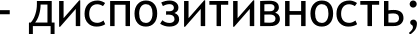 состязательность;равноправие сторон в суде;CTHOCTЬ И ПИСЬМ£?ННОСТЬјнепосредственность;непрерывность.Семейное правоСовокупностью правовых норм, которые регулируют личные и производные имущественные отношения, возникшие вследствие брака, усыновления, кровного родства принято обозначать семейным правом.Семейное правоОсновным источником для семейного права считается Семейный Кодекс РФ. Этот источник права гарантирует охрану семейных прав, указывает правовые механизмы для выполнения семейных обязанностей и запрещает чье-либо вмешательство в семейные дела.Семья представляет собой отдельный социальный институт, и отношения внутри него тоже регламентируются правом. Но что именно мы можем называть семьей?Например, совместное проживание женщины и мужчины в том случае, если их брачные отношения не оформлены законодательным образом, принято называть фактическим браков. Есть понятие и церковного брака, который образовался не в результате регистрации брака, а в результате венчания. И ни церковный брак, и ни фактический не порождает правовых отношений между  женщиной и мужчиной.А правовые отношения в семье порождает именно зарегистрированный в ЗАГСе брак. ЗАГС представляет государственный орган записи актов гражданского состояния, и помимо брака этот орган регистрирует  изменение имени, фамилии,  рождение ребенка и смерть человека.В юридическом смысле семья — это объединение совместно проживающих людей, которые связанны между собой определенными права и обязанностями.Объектами семейных правоотношений можно назвать действия членов семьи, вызывающих определенные правоотношения, и материальные вещи, которые им принадлежат.Заключение  бракаПод браком принято понимать равноправный и добровольный союз, который заключают между собой мужчина и женщина. Подобный союз должен порождать личныенеимущественные и имущественные права и обязанности. Но для того, чтобы заключить брак, необходимо учитывать правила, которые установлены законом специально для проведения этой процедуры.Брак заключается исключительно в присутствии обоих лиц и при высказывании добровольного согласия на заключение брака. Есть условия и по возрасту — брачным возрастом считается 18 лет, но из этого правила есть исключения — органы местного самоуправления могут выдать разрешение на брак тем, кто еще не достиг брачного возраста. Но для этого должна быть уважительная причина.Регистрацию брака осуществляют через некоторое время ( чаще всего — через месяц) после того, как невестой и женихом было подано заявление в ЗАГС. После регистрации брака супругам выдается свидетельство о браке, а в книге актов гражданского состояния делают соответствующую запись.Есть обстоятельства, которые не позволяют лицам вступить в законный брак. Брак невозможен между 6лизкими родственниками - между матерью и сыном, братом и сестрой, усыновителем  и усыновленным.Препятствием является и факт того, что одно из лиц уже находится в законном браке. Невозможно заключить брак с лицом, которое было признано судом недееспособных.Расторжение  бракаЭта процедура осуществляется в органе ЗАГСа или — в судебном порядке. Если у супругов отсутствуют несовершеннолетние дети, то браг можно расторгнуть в органах ЗАГСа. Это можно сделать по истечении месяца со дня подача соответствующего заявления.Расторжение брака возможно и в том случае, если один из супругов признан недееспособным, безвестно отсутствующим или был приговорен к лишению свободы (если срок превышает 3 года). В подобном случае расторжение брака возможно по заявлению одного из супругов, а факт наличия несовершеннолетних детей не имеет никакого значения.В судебном порядке расторжение брака должно происходить, если у супругов есть общий несовершеннолетний ребенок и если один из супругов не согласен расторгнуть брак.Также законодательство запрещает мужчине расторгать брак, если это происходит во время беременности жены или в течении года после рождения ребенка. Таким образом, закон защищает материнство и детство.Существует такая процедура, как примирение супругов — суд вправе призвать мужа и жену к примирению. По истечению 3-x месяцев, если примирения не произошло, суд принимает решение о расторжении брака. Об этом делают запись в книге актов гражданского состояния и выдают свидетельство о расторжении брака.